Реализация проекта «базовые школы» РАН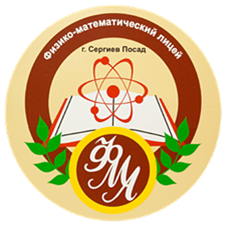 https://m.vk.com/wall-132494565_42213 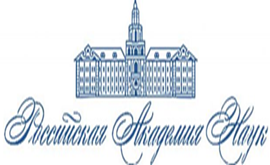 (СМИ о нас: ТВР 24)    28 ноября 2022 года состоялась встреча обучающихся 9,10,11 классов, педагогов с Богачевым Сергеем Александровичем – доктором  физико-математических наук, главным научным сотрудником Физического института им. П.Н. Лебедева Российской академии наук. Сергей Александрович окончил астрономическое отделение физфака МГУ в 1997 году, его научные интересы: физика Солнца, физика солнечной системы, гелиофизика, солнечная активность, солнечно-земные связи, космическая погода, постановка научных экспериментов в космосе, космическое приборостроение. Ученый второй раз с удовольствием в лицей.   Лекции: «Солнце - ближайшая звезда» для обучающихся 9-х классов; «Планеты солнечной системы» для обучающихся 10-х классов; «Космические исследования солнечной системы» для обучающихся 11 классов. Лекции вызвали живой интерес у ребят. Лицеисты являются призерами и победителями конкурсов и олимпиад по астрономии, в том числе регионального и заключительного этапа ВСОШ, участниками профильных смен образовательного центра "Взлет". Под руководством Морозова Д.В, учителя физики, в лицее работает астрономический кружок для обучающихся 9-11 классов. Важно, что  у ребят есть уникальная возможность: встретиться, пообщаться с настоящим ученым, специалистом в своей области, автором многих научных открытий, задать интересующие вопросы и получить исчерпывающие ответы. Это  настоящая удача для лицеистов. Мы благодарим организаторов встречи и лично Богачева С.А. за отклик и проявленный интерес. Надеемся на дальнейшее сотрудничество.Отзывы обучающихсяЕкатерина Николаева, 9 класс. "Лекция была очень занимательной и интересной. Я узнала для себя много нового про планеты, а также нашла ответы на вопросы, которые меня волновали. Например, меня давно интересовал пояс Койпера. Ура, на лекции нам подробно все рассказали! В течение лекции озвучено  много различных фактов исследований, которые не так просто найти самостоятельно"."Само мероприятие было очень интересно, хотелось бы, чтобы Сергей Александрович приехал еще раз. Тимур Хутыз, 10 класс. "Тема вчерашней лекции об исследованиях в космосе всегда меня интересовала и я был очень рад, что такой выдающийся человек лично провёл нам лекцию. Особенно меня впечатлили факты о спутниках, запущенных на Марс и на Венеру".Иван Зубков, 10 класс. "На лекции по астрономии я узнал о том, как человечество изучало планеты, входящие в солнечную систему (поверхности планет, условия на них и многое другое); какие технологии использовались для этого, а также о попытках исследования дальнего космоса (пространство вне солнечной системы) и о методах, применяемых для достижения данной цели". Пресс-центр лицея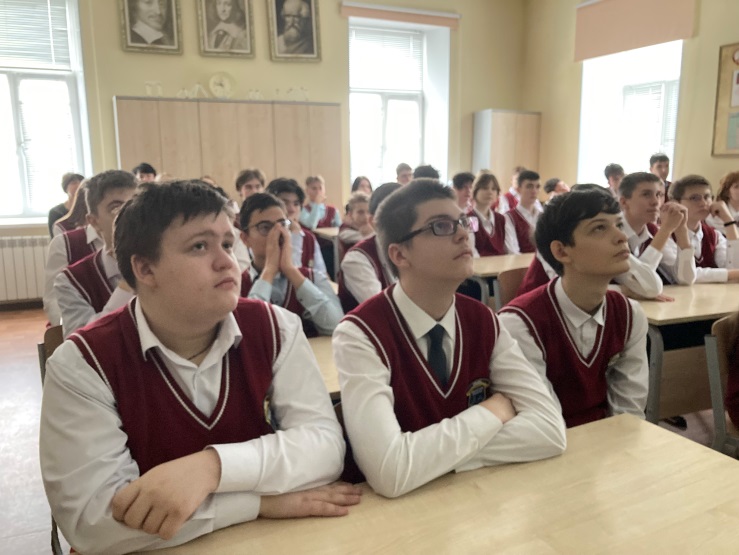 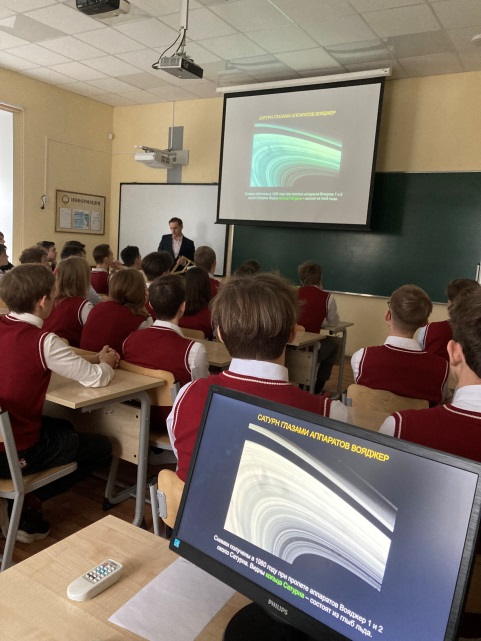 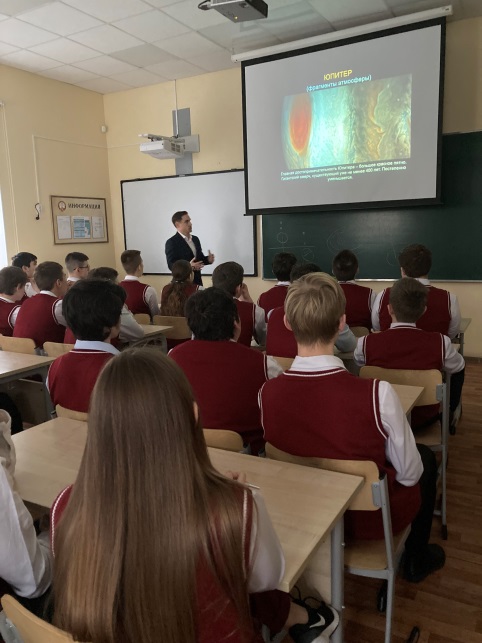 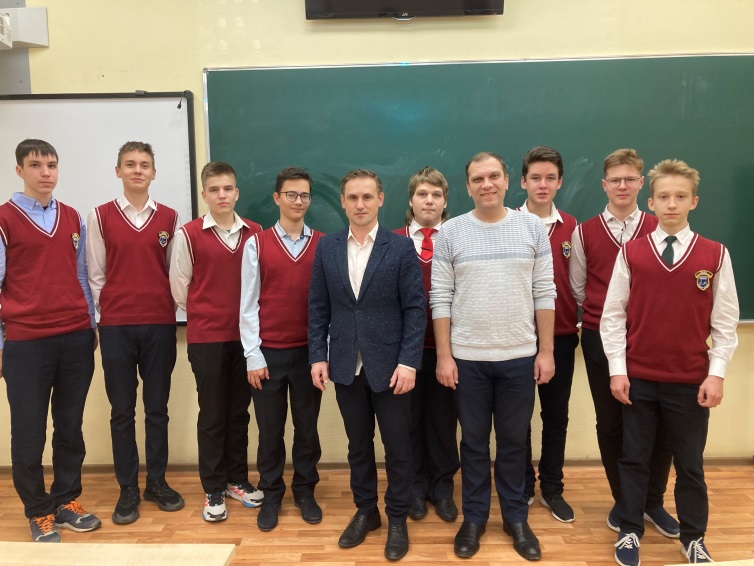 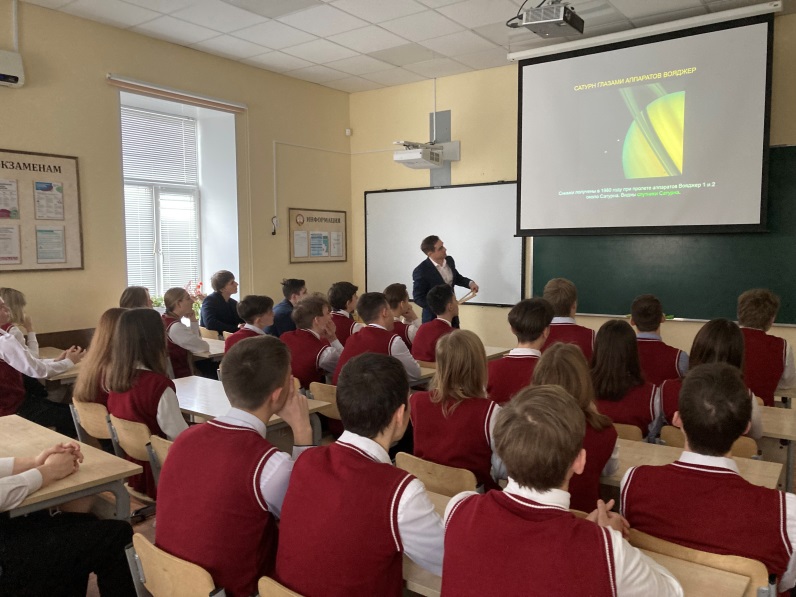 